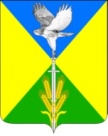 Совет Вольненского сельского поселенияУспенского района3 сессияРЕШЕНИЕот  23.10.2019 г.                                                                                               № 9с. ВольноеОб утверждении финансового отчета о расходовании средств местного бюджета, выделенных на подготовку и проведение выборов депутатов  Вольненского сельского поселения Успенского района В соответствии с пунктом 7 статьи 57 Федерального закона «Об основных гарантиях избирательных прав на участие в референдуме граждан Российской Федерации », Частью 7статьи 47 Закона Краснодарского края «О муниципальных выборах в Краснодарском крае», Совет Вольненского сельского поселения Успенского района р е ш и л:1.Утвердить финансовый отчет о расходовании средств местного бюджета,выделенных на подготовку и проведение выборов депутатов Вольненского сельского поселения Успенского района в сумме 269 000 (двести шестьдесят девять тысяч) рублей 00 копеек согласно приложению.2.Опубликовать  финансовый отчет о расходовании средств местного бюджета, выделенных на подготовку и проведение выборов депутатов Вольненского сельского поселения Успенского района.3.Контроль завыполнением настоящего решения оставляю за собой.4.Решение вступает в силу на следующий день со дня его официального опубликования.Глава Вольненского сельского поселения           Успенского района				                                       А.И. КачураПредседатель СоветаВольненского сельского поселенияУспенского района 					                              Д.А. КочураПриложение к решениюСовета  Вольненскогосельского поселенияУспенского районаот_______________ №____Финансовый отчето расходовании средств местного бюджета на подготовку и проведение выборов депутатов  Вольненского сельского поселения Успенского районаГлава Вольненского сельского поселения           Успенского района				                                         А.И. КачураПредседатель СоветаВольненского сельского поселенияУспенского района 					                               Д.А. Кочура№п/пВиды расходовВсего, руб.1Компенсация0,00 2Дополнительная оплата труда (вознаграждение)185672,163Начисления на дополнительную оплату труда0,00 4Расходы на изготовление печатной продукции и издательскую деятельность30848,005Транспортные расходы 0,006Расходы на связь0,00 7Канцелярские расходы8176,578Командировочные расходы0,00 9Расходы на оборудование  и содержание помещений900,0010Другие расходы, связанные с подготовкой и проведением выборов (референдума)43403,27ИТОГО269000,00